Central African RepublicCentral African RepublicCentral African RepublicCentral African RepublicAugust 2024August 2024August 2024August 2024SundayMondayTuesdayWednesdayThursdayFridaySaturday1234567891011121314151617Independence DayAssumption1819202122232425262728293031NOTES: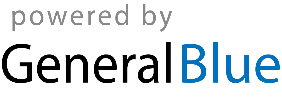 